FORMULÁRIO RELATÓRIO ANUAL(PROJETO DE PESQUISA)Informações sobre a área credenciada onde as pesquisas com o OGM/AnGM foram desenvolvidasProjeto de Pesquisa Resultados e objetivos do Projeto(Relacionar os objetivos, a relação dos organismos manipulados geneticamente e informações referentes aos genes manipulados, incluindo resumo dos resultados mais relevantes obtidos e referenciar, quando houver, publicações e pedidos de patentes)(Máximo 4000 caracteres)Descrição sobre quaisquer acidentes ou agravos à saúde possivelmente relacionados a trabalhos com OGM e seus derivados e medidas de contingenciamento, controle e prevenção. (máximo 2000 caracteres)Descrição sobre atividades de capacitação em biossegurança de OGM e seus derivados. (máximo 2000 caracteres)Descrição das medidas de biossegurança que vêm sendo adotadas e sua possível eficiência para evitar danos. (máximo 2000 caracteres)Relacionar o material importado (OGM e derivados) e respectivas quantidades para a realização dos projetos (máximo 2000 caracteres).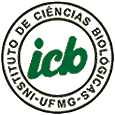 UNIVERSIDADE FEDERAL DE MINAS GERAISINSTITUTO DE CIÊNCIAS BIOLÓGICASCOMISSÃO INTERNA DE BIOSSEGURANÇAAv. Antônio Carlos, 6627Pampulha – CEP: 31270-901Belo Horizonte – MG – BRASILcibio@icb.ufmg.brTel.: (31) 3409-2553Número do registro na CIBio: (Número de registro na CIBio referente a solicitação de cadastro/pedido de extensão de CQB)Número do registro na CIBio: (Número de registro na CIBio referente a solicitação de cadastro/pedido de extensão de CQB)Número do registro na CIBio: (Número de registro na CIBio referente a solicitação de cadastro/pedido de extensão de CQB)Número do registro na CIBio: (Número de registro na CIBio referente a solicitação de cadastro/pedido de extensão de CQB)Número do registro na CIBio: (Número de registro na CIBio referente a solicitação de cadastro/pedido de extensão de CQB)Técnico Responsável pela extensão do CQB: Técnico Responsável pela extensão do CQB: Técnico Responsável pela extensão do CQB: Técnico Responsável pela extensão do CQB: Técnico Responsável pela extensão do CQB: Departamento:      Departamento:      Departamento:      Departamento:      Departamento:      CPF:      CPF:      CPF:      CPF:      CPF:      e-mail:      e-mail:      Telefone:      Telefone:      Fax:      Localização da área: Avenida Antônio Carlos, 6627 – Pampulha – CEP: 31270-901Prédio: INSTITUTO DE CIÊNCIAS BIOLÓGICAS - ICBBloco/Andar:                                                                           nº da sala:  Localização da área: Avenida Antônio Carlos, 6627 – Pampulha – CEP: 31270-901Prédio: INSTITUTO DE CIÊNCIAS BIOLÓGICAS - ICBBloco/Andar:                                                                           nº da sala:  Localização da área: Avenida Antônio Carlos, 6627 – Pampulha – CEP: 31270-901Prédio: INSTITUTO DE CIÊNCIAS BIOLÓGICAS - ICBBloco/Andar:                                                                           nº da sala:  Localização da área: Avenida Antônio Carlos, 6627 – Pampulha – CEP: 31270-901Prédio: INSTITUTO DE CIÊNCIAS BIOLÓGICAS - ICBBloco/Andar:                                                                           nº da sala:  Localização da área: Avenida Antônio Carlos, 6627 – Pampulha – CEP: 31270-901Prédio: INSTITUTO DE CIÊNCIAS BIOLÓGICAS - ICBBloco/Andar:                                                                           nº da sala:  Classificação do Nível de Biossegurança do Laboratório/Área de pesquisa Classificação do Nível de Biossegurança do Laboratório/Área de pesquisa Classificação do Nível de Biossegurança do Laboratório/Área de pesquisa Classificação do Nível de Biossegurança do Laboratório/Área de pesquisa Classificação do Nível de Biossegurança do Laboratório/Área de pesquisa  NB-1 NB-2 NB-2 NB-3 NB-3Título: Título: Título: Título: Título: Título: Título: Título:  em andamento    concluido  concluido  suspensas suspensas canceladas canceladasData de início do projeto (mês/ano):Data de início do projeto (mês/ano):Data de início do projeto (mês/ano):Data de início do projeto (mês/ano):Data prevista  ou data de conclusão (mês/ano): Data prevista  ou data de conclusão (mês/ano): Data prevista  ou data de conclusão (mês/ano): Data prevista  ou data de conclusão (mês/ano): Nome do técnico principal (professor/pesquisador)responsável pelo projeto: Nome do técnico principal (professor/pesquisador)responsável pelo projeto: Nome do técnico principal (professor/pesquisador)responsável pelo projeto: Nome do técnico principal (professor/pesquisador)responsável pelo projeto: Nome do técnico principal (professor/pesquisador)responsável pelo projeto: Nome do técnico principal (professor/pesquisador)responsável pelo projeto: Nome do técnico principal (professor/pesquisador)responsável pelo projeto: Nome do técnico principal (professor/pesquisador)responsável pelo projeto: Departamento: 100Departamento: 100Departamento: 100Departamento: 100Departamento: 100Departamento: 100Departamento: 100Departamento: 100e-mail:      e-mail:      Telefone:      Telefone:      Telefone:      Telefone:      Fax:      Fax:      